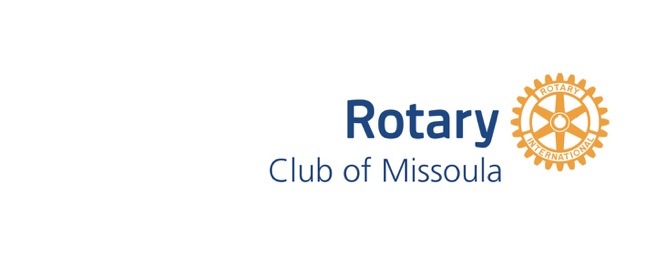 Leadership Transition Tasks for FY 24Prior to the new year beginningResponsible person(s)When to do Done1Nominations Committee to recruit slate of new board members to fill all vacant positionsNominations CommitteeRecruit in January-February: present candidates to Board for approval at March Board meeting.a2Full membership votes on new board candidatesNominations Committee ChairAnnual Meeting: 2nd Wednesday of April3New FY Board of Directors votes on officers for the new year, including president, president-elect, secretary, treasurer, sergeant-at-arms, immediate past president (ex officio). Note: secretary, treasurer & sergeant-at-arms positions are appointed by the president, and approved by the board members, not voted on by the full membership. President-Elect + new boardAccording to bylaws, within 7 days of the Annual Meeting4Hold meeting of the outgoing and incoming board members to foster smooth transition of dutiesPresident + President-ElectJune board meeting5Appoint new board member areas of responsibility within the Avenues of Service + committee chairs President-Elect + boardPrior to July 16Schedule official club visit of the District Governor. DG publishes visit schedule for the district in advance. Notify program chair of DG visit date; DG will be speaker for that meeting. Invite AG to attend.President-Elect + Program ChairPrior to July 1, preferably; DG usually creates a DG visit calendar available on district website7Update signature authority on two bank accounts held at First Montana Bank.Treasurer, PE, PENPrior to July 18Refile corporate status with the Montana Secretary of StateTreasurerAnnually, prior to July 19All board members must sign a Conflict-of-Interest form annually and file it with the Club SecretarySecretary + new PresidentAnnually, prior to July 1; even returning board members must complete a new form each year10Award two (2) president pins to new president (PE):(a) the inaugural president pin dates to the founding of the club and retains historical value for the club.(b) new president pin to be worn weekly by president, then passed on to new president at year’s end.PresidentJuly 111Order Past President pin to be awarded to outgoing presidentSecretaryApril, prior to new year12Order plaque or gift to be awarded to outgoing president at induction of new presidentSecretaryApril, prior to new year13Assure meeting room availability for the FY. Cancel, renew, or revise annual catering contract for lunch service at weekly meetings; negotiate lunch cost + room fee costs; caterer for FY24 is Missoula Country Club.President-Elect, TreasurerMay, prior to adoption of new FY budget as this contract affects budget planning and dues14Develop Rotary calendar for the new year, indicating which dates the club will meet or weeks when club is dark, such as holidays or fellowship lunches. Include calendar as part of Rotary catering contract.President-ElectMay, or when catering contract is finalized15Order any supplies planned for the new year, i.e., speaker gifts, member recognition, etc.Secretary, President-ElectMay16Discuss club’s FY goals with club leadership and input information into MyRotary.orgPresident-Elect Prior to July 1; update at least quarterly, or after events take place. Success in meeting goals directly aligns with Club Presidential Citation.17Determine dates for Club Assemblies and add to club annual online calendar + inform program chairPresident-Elect, Newsletter Editor, Program ChairMay/June; the earlier the program chair knows these dates, the better since speakers are scheduled months in advance18Provide templates for weekly meeting agendas, board meeting agendas + induction of new members script to president-electPresidentJune 1 or earlier, as needed19Designate who will be responsible for sending the weekly RSVP from members, as required by caterer President-ElectMay; if there is a transition of this duty, training will be required for new designee20Appoint Weekly Bulletin editorPresident-Elect and/or Director for Club ServiceMay; if there is a transition of this duty, training will be required for new designee21Pass along any Rotary archives or other current club files in possession to new leadershipPresidentPrior to July 122Designate ZAVIT (Zoom, Audio-visual, Information Technology) chairPresident-ElectMay; if there is a transition of this duty, training will be required for new designee23Appoint sergeant-at-arms, club secretary and treasurer positions for the new yearPresident-ElectMarch, since these positions must be voted on by new board in April; if there is a transition of these duties, training will be required for new designee24Update Rotaract liaison (and/or Interact liaison) representative in MyRotary.org, if neededDirector, Youth ServicesPrior to July 125Finalize total # of members for purposes of dues collection/payment to District 5390 and Rotary International and update in ClubRunnerTreasurer + SecretaryNo later than June 30; delete resignations in ClubRunner by last day of Rotary FY or club is billed for them in new FY26Update member database in ClubRunner for purposes of dues collection/payment to District 5390 and Rotary International SecretaryNo later than June 30; record resignations or new members before June 30 or club will pay for non-members.27Develop new FY budgetTreasurer, President + boardMay board meeting, requires approval of the board28Issue dues invoice for the new yearTreasurerMay 15, with invoices due June 15 to affirm renewal of members prior to June 3029Issue email reminder to all members of dues payable for the new yearTreasurerJune 1; dues payable June 15. Affirm renewal prior to June 3030Update website to include new Membership Chair or Webmaster link to online communications messaging so that the club responds properly to online inquiriesWebmasterJuly 131Update club officers & directors for FY 2024 on club website, district, RIWebmasterJuly 132Update committee chairs & committee members on ClubRunner for new FYPresident, Directors, Committee chairsJuly 1, but committee membership may change throughout the year, thus requiring updates